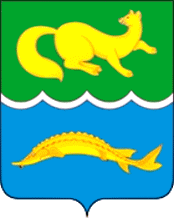 РОССИЙСКАЯ ФЕДЕРАЦИЯКРАСНОЯРСКИЙ КРАЙТУРУХАНСКИЙ РАЙОНВОРОГОВСКИЙ СЕЛЬСКИЙ СОВЕТ ДЕПУТАТОВ                                                                                                                            РЕШЕНИЕ15 ноября .                           с. Ворогово                              № 45-150О внесении изменений в решение Вороговского сельского совета депутатов от 14.11.2018 № 36-116 «О налоге на имущество физических лиц в муниципальном образовании Вороговский сельсовет»      В соответствии с главой 32 «Налог на имущество физических лиц» Налогового кодекса Российской Федерации, Федеральным законом от 29.09.2019 № 321 – ФЗ «О внесении изменений в часть вторую Налогового кодекса Российской Федерации», Федеральным законом от 06.10.2003 № 131 – ФЗ «Об общих принципах организации местного самоуправления в Российской Федерации», руководствуясь статьями 7, 24 Устава муниципального образования Туруханский район, Вороговский Совет депутатов решил:     Внести в решение Вороговского Совета депутатов от 14. 11. 2018 №  36-116 «О налоге на имущество физических лиц в муниципальном образовании Вороговский сельсовет» в таблице пункта 2 следующие изменения:1.1    в графе «Объект налогообложения» строку 1.7 слова «предоставленном для ведения личного подсобного, дачного хозяйства» заменить словами «для ведения личного подсобного хозяйства, огородничества, садоводства или индивидуального жилищного строительства»;1.2   в графе «Объект налогообложения» в строку 1.6 слова «указанных в подпункте 2 пункта 1 части 2 статьи 406 Налогового кодекса РФ» заменить словами «указанных в подпункте 2 пункта 2 статьи 406 Налогового кодекса РФ»;1.3 в графе «Объект налогообложения» в строку 1.5 слова «единый недвижимый комплекс, в состав которого входит хотя бы одно жилое помещение (жилой дом)» заменить словами «единый недвижимый комплекс, в состав которого входит хотя бы один жилой дом».      Признать утратившими силу 01.01.2019 года решения: № 6 – 22 от 02.03.2016 г. О внесении изменений и дополнений в Решение Вороговского сельского Совета депутатов от 18. 11. 2014 № 38 – 93 «О введении налога на имущество физических лиц на территории муниципального образования Вороговский»,  № 8-31 от 17.06.2016 г.  О внесении изменений в решение Вороговского сельского Совета депутатов  от 18.11.2014 № 38 – 93 «О введении налога на имущество физических лиц на территории муниципального образования Вороговский сельсовет».      Настоящее решение вступает в силу со дня его официального опубликования в печатном издании «Вороговский вестник».      Контроль за исполнением решения возложить на  бюджетную комиссию.ПредседательВороговского  Совета депутатов________________________Л.Н. МихееваГлава Вороговского сельсовета______________________М.П. Пшеничников